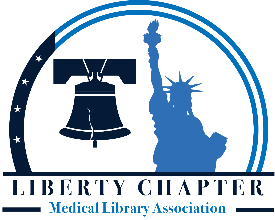 	Beatrice Davis Education Award Application FormLast NameLast NameFirst NameFirst NameFirst NameFirst NameCurrent Address Current Address Permanent Address (optional)Permanent Address (optional)Permanent Address (optional)Permanent Address (optional)E-mailDaytime PhoneDaytime PhoneEvening PhoneEvening PhoneBest Time to Call A.M.  P.M. Library School Graduate Program Graduate Program Graduate Program Advisor Advisor Employer’s Name Employer’s Name Employer’s Address Employer’s Address Employer’s Address Employer’s Address Please mark the documentation which accompanies this application:Letter of ApplicationLetter of recommendationProof of Enrollment in an ALA- Accredited ProgramResumePlease mark the documentation which accompanies this application:Letter of ApplicationLetter of recommendationProof of Enrollment in an ALA- Accredited ProgramResumePlease mark the documentation which accompanies this application:Letter of ApplicationLetter of recommendationProof of Enrollment in an ALA- Accredited ProgramResumePlease mark the documentation which accompanies this application:Letter of ApplicationLetter of recommendationProof of Enrollment in an ALA- Accredited ProgramResumePlease mark the documentation which accompanies this application:Letter of ApplicationLetter of recommendationProof of Enrollment in an ALA- Accredited ProgramResumePlease mark the documentation which accompanies this application:Letter of ApplicationLetter of recommendationProof of Enrollment in an ALA- Accredited ProgramResumeDeadline: September 30, 2023Deadline: September 30, 2023Deadline: September 30, 2023Deadline: September 30, 2023Deadline: September 30, 2023Deadline: September 30, 2023Return application form and accompanying documentation to: chair@libertymla.orgReturn application form and accompanying documentation to: chair@libertymla.orgReturn application form and accompanying documentation to: chair@libertymla.orgReturn application form and accompanying documentation to: chair@libertymla.orgReturn application form and accompanying documentation to: chair@libertymla.orgReturn application form and accompanying documentation to: chair@libertymla.orgI understand the conditions of the grant and will submit proof that the terms of the grant have been met upon the completion of the program. If I am unable to fulfill the terms of the grant, I will refund all monies received. I understand the conditions of the grant and will submit proof that the terms of the grant have been met upon the completion of the program. If I am unable to fulfill the terms of the grant, I will refund all monies received. I understand the conditions of the grant and will submit proof that the terms of the grant have been met upon the completion of the program. If I am unable to fulfill the terms of the grant, I will refund all monies received. I understand the conditions of the grant and will submit proof that the terms of the grant have been met upon the completion of the program. If I am unable to fulfill the terms of the grant, I will refund all monies received. I understand the conditions of the grant and will submit proof that the terms of the grant have been met upon the completion of the program. If I am unable to fulfill the terms of the grant, I will refund all monies received. I understand the conditions of the grant and will submit proof that the terms of the grant have been met upon the completion of the program. If I am unable to fulfill the terms of the grant, I will refund all monies received. Signature of Applicant Signature of Applicant Date Date Date Date 